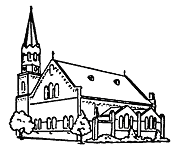 Protestantse gemeente te Zaamslag13 september 2020, 10.00 uur13e zondag van de zomerDoorlopende lezing Romeinen 9-11 (7)voorganger: Ds Gerard de Langouderling: Anneke van de Ree-Dielemanlector: Frank Verstratenstem: Mauries Westerbekeorganist: Jan VerberkmoesOrgelspel voor de dienst: Gavotte (M. Camidge)Begroeting en mededelingenVotum en gebedsstilteBemoediging en groetIntroïtus: Mauries leest Psalm 145: 1 en 2O Heer, mijn God, Gij koning van ’t heelal, ik wil uw naam verheffen boven al. Van dag tot dag roem ik uw majesteit, ik zegen U voor eeuwig en altijd. Groot is de HEER, zijn grootheid zij geprezen, groot is zijn naam, zijn ondoorgrondlijk wezen. Van mond tot mond gaan uw geduchte daden, van eeuw tot eeuw slaat men uw werken gade.Ik zal getuigen van uw heerlijk licht, van al de wonderen die Gij hebt verricht, opdat men alom spreke van uw kracht, en roeme van uw overwinningsmacht. Uw grootheid, HEER, gaat boven mijn begrippen, uw goedheid, HEER, is altijd op mijn lippen en juichend zal men overal bezingen uw recht, o HEER, uw trouw aan stervelingen. Organist speelt de melodie van Psalm 145Wet des Heren: de Tien Woorden (Exodus 20)‘Ik ben de HEER, uw God, die u uit Egypte, uit de slavernij, heeft bevrijd. Vereer naast mij geen andere goden.Maak geen godenbeelden, geen enkele afbeelding van iets dat in de hemel hier boven is of van iets be-neden op de aarde of in het water onder de aarde. Kniel voor zulke beelden niet neer, vereer ze niet, want ik, de HEER, uw God, duld geen andere goden naast mij. Voor de schuld van de ouders laat ik de kinderen boeten, en ook het derde geslacht en het vierde, wanneer ze mij haten; maar als ze mij lief-hebben en doen wat ik gebied, bewijs ik hun mijn liefde tot in het duizendste geslacht.Misbruik de naam van de HEER, uw God, niet, want wie zijn naam misbruikt laat hij niet vrijuit gaan.Houd de sabbat in ere, het is een heilige dag. Zes da-gen lang kunt u werken en al uw arbeid verrichten, maar de zevende dag is een rustdag, die gewijd is aan de HEER, uw God; dan mag u niet werken. Dat geldt voor u, voor uw zonen en dochters, voor uw slaven en slavinnen, voor uw vee, en ook voor vreem-delingen die bij u in de stad wonen. Want in zes da-gen heeft de HEER de hemel en de aarde gemaakt, en de zee met alles wat er leeft, en op de zevende dag rustte hij. Daarom heeft de HEER de sabbat ge-zegend en heiligverklaard.Toon eerbied voor uw vader en uw moeder. Dan wordt u gezegend met een lang leven in het land dat de HEER, uw God, u geven zal.Pleeg geen moord.Pleeg geen overspel.Steel niet.Leg over een ander geen vals getuigenis af.Zet uw zinnen niet op het huis van een ander, en evenmin op zijn vrouw, op zijn slaaf, zijn slavin, zijn rund of zijn ezel, of wat hem ook maar toebe-hoort.’ VerootmoedigingZanggroep: Psalm 130: 3Ik heb mijn hoop gevestigd / op God de HEER die hoort. / Mijn hart, hoezeer onrustig / wacht zijn verlossend woord. / Nog meer dan in de nachten wachters het morgenlicht, / blijf ik, o Heer, verwachten / uw lichtend aangezicht. GenadeverkondigingZanggroep: Psalm 130: 4Gij al Gods bondgenoten, / zie naar zijn toekomst uit! De Heer is vast besloten, / tot goedertierenheid! Hoor aan de goede tijding; / Hij geeft in zijn geduld aan Israël bevrijding / van onrecht en van schuld. Gebed om verlichting met de Heilige GeestBrammetjeKinderlied: Hemelhoog 448 (via de beamer)Klik hier.Hierna gaan de kinderen naar de nevendienstSchriftlezing: Romeinen 11: 25 – 36 25Er is, broeders en zusters, een goddelijk geheim dat ik u niet wil onthouden, omdat ik wil voorkomen dat u op uw eigen inzicht afgaat. Slechts een deel van Is-raël werd onbuigzaam, en dat alleen tot het moment dat alle heidenen zijn toegetreden. 26Dan zal heel Is-raël worden gered, zoals ook geschreven staat: ‘De redder zal uit Sion komen, en wentelt dan de schuld af van Jakobs nageslacht. 27Dit is mijn verbond met hen, wanneer ik hun zonden wegneem.’ 28Ze zijn Gods vijanden geworden opdat het evangelie aan u kon worden verkondigd, maar God blijft hen liefheb-ben omdat hij de aartsvaders heeft uitgekozen. 29De genade die God schenkt neemt hij nooit terug, wan-neer hij iemand roept maakt hij dat niet ongedaan. 30Zoals u God eens ongehoorzaam was, maar door hun ongehoorzaamheid Gods barmhartigheid hebt ondervonden, 31zo zijn zij nu ongehoorzaam om door de barmhartigheid die u ondervonden hebt, ook zelf barmhartigheid te ondervinden. 32Want God heeft ieder mens uitgeleverd aan de ongehoorzaamheid, opdat hij voor ieder mens barmhartig kan zijn.33Hoe onuitputtelijk zijn Gods rijkdom, wijsheid en kennis, hoe ondoorgrondelijk zijn oordelen en hoe onbegrijpelijk zijn wegen. 34‘Wie kent de gedachten van de Heer, wie was ooit zijn raadsman? 35Wie heeft hem iets gegeven dat door hem moest worden te-rugbetaald?’ 36Alles is uit hem ontstaan, alles is door hem geschapen, alles heeft in hem zijn doel. Hem komt de eer toe tot in eeuwigheid. Amen.Zanggroep: Psalm 145: 3, 4Genadig en barmhartig is de HEER,lankmoedig en vol goedheid altijd weer.Hij toont zijn gunst aan alles wat Hij schiep,al wat Hij uit de schoot der aarde riep.U loven, HEER, de werken van uw handen,de hemelen, de zeeën en de landen.U zegenen, o HEER, uw hartsbemindendie elke dag uw goedheid ondervinden.Zij roemen in uw koningschap, o HEER, zij stellen in uw heerlijkheid hun eer. Al wie hen hoort zal weten wie Gij zijt: een vorst, bekleed met macht en majesteit. Uw heerschappij is over alle tijden, ieder geslacht zal zich in U verblijden. Die dreigen te bezwijken zult Gij schragen en Gij richt op, die zijn terneergeslagen.PreekOrgelspel: Als ik Hem maar kenneVoorganger leest Lied 513God heeft het eerste woord. / Hij heeft in den beginne / het licht doen overwinnen, / Hij spreekt nog altijd voort.God heeft het eerste woord. / Voor wij ter wereld kwamen, / riep Hij ons reeds bij name, / zijn roep wordt nog gehoord. God heeft het laatste woord. / Wat Hij van oudsher zeide, / wordt aan het eind der tijden / in heel zijn rijk gehoord. God staat aan het begin / en Hij komt aan het einde. Zijn woord is van het zijnde / oorsprong en doel en zin.Organist speelt de melodie van Lied 513Dankzegging, voorbede, stil gebed, Onze VaderAandacht voor de extra collecte t.b.v. BeiroetSlotlied: Zanggroep zingt Lied 943God gaat zijn ongekende gangvol donk're majesteit,die in de zee zijn voetstap planten op de wolken rijdt.Uit grondeloze diepten putHij licht, en vreugde uit pijn.Hij voert volmaakt zijn plannen uit,zijn wil is souverein.Geliefden Gods, schep nieuwe moed,de wolken die gij vreest,zijn zwaar van regen, overvloedvan zegen die geneest.Zoudt gij verstaan, waar Hij u leidt?Vertrouw Hem waar Hij gaat.Zijn duistere voorzienigheidverhult zijn mild gelaat.Wat Hij bedoelt dat rijpt tot zin,wordt klaar van uur tot uur.De knop is bitter, is begin,de bloem wordt licht en puur.Hoe blind vanuit zichzelve ishet menselijk gezicht.Godzelf vertaalt de duisternisin eind'lijk eeuwig licht.ZegenGemeente zegt: Amen.Orgelspel na de dienst: Trumpet Voluntary (J. Clarke)Collecten voor kerk en diaconie en een extra collecte voor noodhulp aan Beiroet.
Collectegeld overmaken kan als volgt:Protestantse Gemeente Zaamslag inz. kerk IBAN NL52 RBRB 0678 5204 Protestantse Gemeente Zaamslag inz. diaconie: IBAN NL85 RBRB 0692 6368 97